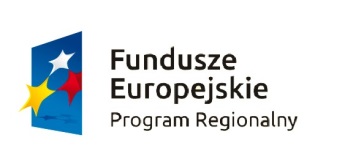 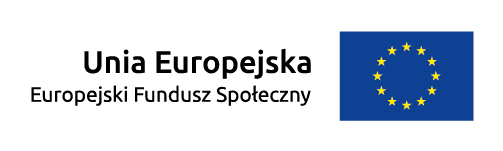 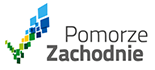 Zakup dokonany ze środkówEuropejskiego Funduszu Społecznego przyznanych w ramach wyposażenia stanowiska pracyZakup dokonany ze środkówEuropejskiego Funduszu Społecznego przyznanych w ramach wyposażenia stanowiska pracyZakup dokonany ze środkówEuropejskiego Funduszu Społecznego przyznanych w ramach wyposażenia stanowiska pracyZakup dokonany ze środkówEuropejskiego Funduszu Społecznego przyznanych w ramach wyposażenia stanowiska pracyZakup dokonany ze środkówEuropejskiego Funduszu Społecznego przyznanych w ramach wyposażenia stanowiska pracyZakup dokonany ze środkówEuropejskiego Funduszu Społecznego przyznanych w ramach wyposażenia stanowiska pracyZakup dokonany ze środkówEuropejskiego Funduszu Społecznego przyznanych w ramach wyposażenia stanowiska pracyZakup dokonany ze środkówEuropejskiego Funduszu Społecznego przyznanych w ramach wyposażenia stanowiska pracyStanowisko współfinansowane przezPowiatowy Urząd Pracyw Świnoujściu w ramachEuropejskiego Funduszu SpołecznegoStanowisko współfinansowane przezPowiatowy Urząd Pracy w Świnoujściu w ramachEuropejskiego Funduszu SpołecznegoStanowisko współfinansowane przezPowiatowy Urząd Pracy w Świnoujściu w ramachEuropejskiego Funduszu SpołecznegoStanowisko współfinansowane przezPowiatowy Urząd Pracy w Świnoujściu w ramachEuropejskiego Funduszu SpołecznegoStanowisko współfinansowane przez Powiatowy Urząd Pracy w Świnoujściu w ramachEuropejskiego Funduszu SpołecznegoStanowisko współfinansowane przezPowiatowy Urząd Pracyw Świnoujściu w ramachEuropejskiego Funduszu SpołecznegoStanowisko współfinansowane przezPowiatowy Urząd Pracyw Świnoujściu w ramach Europejskiego Funduszu SpołecznegoStanowisko współfinansowane przez Powiatowy Urząd Pracy w Świnoujściu w ramach Europejskiego Funduszu Społecznego